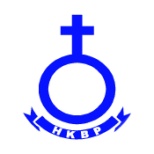 HKBP YogyakartaACARA IBADAHPukul 06:30 & 15:30 Bahasa IndonesiaMINGGU XX TRINITATIS, 17 Oktober 2021KEBAHAGIAAN MENDENGAR FIRMAN ALLAH00	Saat Teduh  KJ 457
01	KJ 8:1-3 
	1BagiMu, Tuhan, nyanyianku, kar'na setaraMu siapakah?Hendak kupuji Kau selalu; padaku Roh Kudus berikanlah,Supaya dalam Kristus, PutraMu,kidungku berkenan kepadaMu.2O tuntun aku ke PutraMu,agar padaMu 'ku dituntunNya:dan RohMu diam dalam rohku,membuat mata hatiku cerah,sehingga kurasakan damaiMudan kuungkapkan dalam kidungku....Berdiri di ayat 3...3Beri berkatMu, Maha Tuhan,agar benar kudus puianku,dan doa juga kulagukandi dalam Roh dan kebenaranMu,jiwaku pun padaMu bersyukur,bersama bala sorga bermazmur.02	Votum, Introitus, Doa  : ...
03	BNH 30:1-2YESUS B'RIKANLAH ROH HIKMAT1Yesus b'rikanlah Roh hikmat untuk memahami Firman dari-MuDan berilah penglihatan, juga hati yang mengerti jalan-MuAgar kami mengikuti jalan t'rang dalam sinar-MuLangkah kami aman dalam bimbingan-Mu2Ajarlah kami selalu untuk memahami semua p'rintah-MuAgar iman kami tumbuh pada Tuhan sumber hidup umat-MuMakin lama s'makin kuat, iman kami kepada-MuPerilaku kami seturut Firman-Mu04	Hukum Taurat: Konfesi HKBP 1996, Pasal 2 Tentang FIRMAN ALLAHFIRMAN ALLAHKita mengakui dan menyaksikan :Alkitab, yaitu Perjanjian Lama dan Perjanjian Baru adalah sungguh-sungguh Firman Allah. Alkitab menyatakan rencana Allah untuk menyelamatkan manusia yang pusatnya adalah Yesus Kristus. Kita mengerti Firman Allah melalui bimbingan Roh Kudus (l Kor 12:3; Yoh 16:15; 2 Petr 1 :20-21).Segala tulisan yang diilhamkan Allah memang bermanfaat untuk mengajar, untuk menyatakan kesalahan, untuk memperbaiki kelakuan dan untuk mendidik orang dalam kebenaran. Dengan demikian tiap-tiap manusia kepunyaan Allah diperlengkapi untuk setiap perbuatan baik (2 Tim 3:16-17).Firman itu menjadi daging dan berpusat pada Yesus Kristus (band. Yoh 1:14).Dengan ajaran ini : Kita menekankan bahwa hanya Firman Allah yang diilhamkan oleh Roh Kuduslah yang dapat menyatukan Gereja dan mempersatukan gereja-gereja, bangsa-bangsa dan seluruh suku bangsa. Kita menekankan supaya semua majelis dan warga jemaat siap sedia memberitakan Kabar Baik (Mat 28:19-20).Kita menekankan bahwa bukan hanya orang yang ditahbiskan yang menerima tugas, tetapi semua warga jemaat mendapat bagian akan pengetahuan yang perlu untuk mempelajari dan menghayati Firman Allah. Kita menekankan bahwa Firman Allah adalah sumber kehidupan dan pedoman pekerjaan dan kehidupan yang berkenan bagi Allah, yang berguna bagi setiap orang, keluarga, pengajaran agama, kebaktian dan yang mengajak manusia mau berdialog dengan orang lain melalui semua persekutuannya di tengah masyarakat, di dunia ini.Kita menentang tindakan yang memasukkan Alkitab ke dalam peti orang mati karena berkeyakinan bahwa dengan cara itu dia dapat masuk ke dalam Kerajaan Allah. Kita menentang tindakan pemakaian Alkitab untuk memilih hari yang baik dan untuk mengetahui nasibnya. Bila diperlukan, pada saat menerima jabatan baru dalam pemerintahan Alkitab dapat dipakai sebagai perlengkapan untuk menyatakan janjinya. Kita menolak pemakaian Alkitab untuk bersumpah.05	BNH 424:1+3SUARA ROH TUHAN1Suara Roh Tuhan lembut Firman-NyaSering kau abaikan, tak kau acuhkanKenali dosamu, bertobatlahKau sambutlah Tuhanmu, Jurus'lamatmu...Berdiri di ayat 3...3Dengarlah Tuhan-Mu, hargai Firman-NyaBiarlah hidupmu diarahkan-NyaDan minta Roh Kudus dicurahkan-NyaKuatkan dirimu taat p'rintah-Nya06	PENGAKUAN DOSA: B.3 – C.1407	KJ 395:1-2
BETAPA INDAH HARINYA1Betapa indah harinya saat kupilih Penebus.Alangkah sukacitanya, 'ku memb'ritakannya terus.Reff:Indahlah harinya Yesus membasuh dosaku. 'Kudiajari Penebus berjaga dan berdoa t'rus.Indahlah harinya Yesus membasuh dosaku.2Betapa indah janjiNya yang t'lah mengikathatiku; kub'ri kasihku padaNya serta menyanyi bersyukur!08	Epistel : Mazmur 119 : 9-16
	119:9 Dengan apakah seorang muda mempertahankan kelakuannya bersih? Dengan menjaganya sesuai dengan firman-Mu.119:10 Dengan segenap hatiku aku mencari Engkau, janganlah biarkan aku menyimpang dari perintah-perintah-Mu.119:11 Dalam hatiku aku menyimpan janji-Mu, supaya aku jangan berdosa terhadap Engkau.119:12 Terpujilah Engkau, ya TUHAN; ajarkanlah ketetapan-ketetapan-Mu kepadaku.119:13 Dengan bibirku aku menceritakan segala hukum yang Kauucapkan.119:14 Atas petunjuk peringatan-peringatan-Mu aku bergembira, seperti atas segala harta.119:15 Aku hendak merenungkan titah-titah-Mu dan mengamat-amati jalan-jalan-Mu.119:16 Aku akan bergemar dalam ketetapan-ketetapan-Mu; firman-Mu tidak akan kulupakan.09  	BNH 25:1-21Firman-Mu Tuhan Allahku tak ternilai bagikuKujadikan peganganku di tiap langkah hidupkuKalau bukan Firman Tuhan dasar iman umat-MuApakah dasar yang kuat, selain Firman Tuhanku...Berdiri di ayat 2...2Yesus liatlah hamba-Mu, pelihara hidupkuDan teguhkanlah imanku, dalam roh dan jiwakuDan kobarkanlah hatiku melakukan Firman-MuBagai Maria yang selalu haus akan Firman-Mu10	Pengakuan Iman Rasuli11	Koor/VG:12	Warta Jemaat (Terlampir)13	PKJ 15:1KUSIAPKAN HATIKU, TUHAN1Kusiapkan hatiku, Tuhan,menyambut firmanMu, saat ini.Aku sujud menyembah Engkaudalam hadiratMu, saat ini.Curahkanlah pengurapanMukepada umatMu saat ini.Kusiapkan hatiku, Tuhan,mendengar firmanMu.FirmanMu, Tuhan.tiada berubah, sejak semulanyadan s'lama-lamanya tiada berubah.FirmanMu, Tuhan, penolong hidupku,Kusiapkan hatiku, Tuhan,menyambut firmanMu.14	Khotbah: Lukas 11 : 27-28
11:27 Ketika Yesus masih berbicara, berserulah seorang perempuan dari antara orang banyak dan berkata kepada-Nya: "Berbahagialah ibu yang telah mengandung Engkau dan susu yang telah menyusui Engkau."11:28 Tetapi Ia berkata: "Yang berbahagia ialah mereka yang mendengarkan firman Allah dan yang memeliharanya."15	Ayat Persembahan:	II Korintus/Korint/Chorintians 9:12 TEVSebab pelayanan kasih yang berisi pemberian ini bukan hanya mencukupkan keperluan-keperluan orang-orang kudus: tetapi juga melimpahkan ucapan syukur kepada Allah.16	BNH 28:1---                            (Persembahan I & II)1Firman Tuhan Allah, sumber kehidupan, damai dan senangSumber suka cita dan pelipur lara, bagi yang resahTuhan maha kuasa, Jurus'lamat manusiaDari kuasa dosa2Semua rancangan-Nya sebelum dunia, diciptakan-NyaMakna semua kurban penebusan dosa digenapi-NyaJanji kes'lamatan-Nya, digenapi Kristus TuhanJurus'lamat kita3Sudah tersedia kasih dan rahmat-Nya, kemurahan-NyaYesus disalibkan, kurban penebusan, dosa manusiaS'gala hormat bagi-Nya, dari umat yang percayaYang dis'lamatkan-Nya4Firman kehidupan kini dib'ritakan bagi umat-NyaKotbah yang bermakna, indah menyegarkanHati pendengar, kotbah memberi pesanHidup dalam pertobatan, taat pada Tuhan17	PENUTUP: Doa Dan Berkat